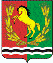                                            АДМИНИСТРАЦИЯ                               МУНИЦИПАЛЬНОГО ОБРАЗОВАНИЯ                                       МОЧЕГАЕВСКИЙ СЕЛЬСОВЕТ                                             АСЕКЕЕВСКОГО РАЙОНА                                        ОРЕНБУРГСКОЙ ОБЛАСТИ                                           П О С Т А Н О В Л Е Н И Е  01.10.2019                               с. Мочегай                                                № 28-пОб утверждении положения о порядке ведения реестра расходных обязательств муниципальногообразования Мочегаевский сельсовет В целях учета расходных обязательств и оценки объемов бюджетных             ассигнований, необходимых для их исполнения, в соответствии с пунктом         5 статьи 87 Бюджетного кодекса Российской Федерации, руководствуясь  Уставом муниципального образования  Мочегаевский сельсовет, постановляю:1. Утвердить Положение о ведении реестра расходных обязательств         муниципального образования Мочегаевский сельсовет согласно приложению.2. Ведение реестра расходных обязательств осуществляет централизованная бухгалтерия МКАО5. Постановление вступает в силу со дня его подписания.Глава администрации                                                        Ю.Е.ПереседовРАЗОСЛАНО:   Разослано: в дело .  прокурору района,  администрации  МО «Асекеевский район», на информационные стенды-.Приложение к постановлениюадминистрации МО Мочегаевский сельсовет от  01.10.2019 №  28Положениео ведении реестра расходных обязательствмуниципального образования Мочегаевский сельсоветНастоящий Порядок устанавливает правила формирования и ведения реестра расходных обязательств муниципального образования Мочегаевский сельсовет.2. Реестр расходных обязательств муниципального образования Мочегаевский сельсовет  подлежит исполнению за счет бюджетных ассигнований бюджета муниципального района (далее – реестр расходных обязательств бюджета муниципального района).3. Реестр расходных обязательств бюджета муниципального образования Мочегаевский сельсовет  формируется в виде свода (перечня) законов, иных нормативных правовых актов и заключенных от имени МО Мочегаевский сельсовет договоров и соглашений, обусловливающих расходные обязательства муниципального образования Мочегаевский сельсовет , содержащего соответствующие положения (статьи, части, пункты, подпункты, абзацы) законов и иных нормативных правовых актов, договоров и соглашений, с оценкой объемов бюджетных ассигнований бюджета муниципального района, необходимых для исполнения расходных обязательств муниципального образования  Мочегаевский сельсовет , подлежащих исполнению за счет бюджетных ассигнований бюджета муниципального района в соответствии с законодательством Российской Федерации.4. Реестр расходных обязательств муниципального образования Мочегаевский сельсовет  формируется и актуализируется  централизованной бухгалтерией МКАО  в соответствии с утвержденным порядком составления проекта бюджета муниципального образования Мочегаевский сельсовет  на очередной финансовый год и плановый период.5. Реестр расходных обязательств бюджета муниципального образования  составляется по форме согласно приложению 1 к настоящему Порядку.Реестр расходных обязательств бюджета муниципального образования  составляется централизованной бухгалтерией МКАО  на основании представленных главными распорядителями средств бюджета муниципального образования  реестров расходных обязательств, подлежащих исполнению главными распорядителями средств бюджета муниципального образования   (далее – реестры расходных обязательств главных распорядителей).6. Требования к отражению информации в реестрах расходных обязательств главных распорядителей, в том числе в части группировки, детализации данных, определяются централизованной бухгалтерией МКАО  и не должны противоречить положениям настоящего Порядка. 7. Главные распорядители бюджета муниципального образования   представляют реестры расходных обязательств главных распорядителей в финансовый отдел администрации Асекеевского района по форме согласно приложению 2 к настоящему Порядку:- для формирования предварительного реестра расходных обязательств  бюджета муниципального района – не позднее 1июля текущего года;- для формирования планового реестра расходных обязательств бюджета муниципального района – не позднее 15 ноября текущего года. Главные распорядители средств бюджета муниципального образования  представляют реестры расходных обязательств главных распорядителей на бумажном носителе и в электронном виде с использованием программного продукта, применяемого в финансовым отделе администрации Асекеевского района.8. Финансовый отдел администрации Асекеевского района в течение 5 рабочих дней со дня получения реестра расходных обязательств главного распорядителя осуществляет его проверку в соответствии с пунктом 5 настоящего Порядка.9. В случае несоответствия информации, отражаемой в реестре расходных обязательств главного распорядителя, информации, определяемой финансовым отделом администрации Асекеевского района в соответствии с пунктом 5 настоящего Порядка, финансовый отдел администрации Асекеевского района отправляет главному распорядителю представленный реестр расходных обязательств или его фрагмент на доработку в электронном виде с использованием программного продукта, применяемого в финансовом отделе администрации Асекеевского района.Главный распорядитель средств бюджета муниципального образования  в течение 2 рабочих дней обеспечивает внесение в реестр расходных обязательств главного распорядителя изменения в соответствии с замечаниями финансового отдела администрации Асекеевского района и осуществляет повторное представление реестра расходных обязательств главного распорядителя на рассмотрение в финансовый отдел администрации Асекеевского района.10. Реестр расходных обязательств муниципального образования Мочегаевский сельсовет  подлежит опубликованию на официальном сайте администрации муниципального образования Мочегаевский сельсовет :- предварительный реестр расходных обязательств муниципального образования  Мочегаевский сельсовет  - не позднее 10 июля текущего года;- плановый реестр расходных обязательств муниципального образования Мочегаевский сельсовет  - не позднее 1 февраля очередного года.Приложение № 1 к Положению о веденииреестра расходных обязательствмуниципального образованияМочегаевский сельсовет Форма реестрарасходных обязательств муниципального образования                                                                 Мочегаевский сельсовет на «____» __________20___г.Приложение № 2 к Положению о веденииреестра расходных обязательствмуниципального образования Мочегаевский сельсоветФорма реестра расходных обязательств, подлежащий исполнению главным распорядителем средств бюджета  муниципального образования  на «___» ________20___ г._________________________________________________________________________(наименование главного распорядителя средств бюджета  муниципального образования )ГРБС Код расходного обязательстваНаименование расходного обязательстваРеквизиты правового акта, договора, соглашенияРаздел, глава, статья, подстатья, пункт, подпункт, абзац правового акта, договора, соглашенияДата вступления в силу и срок действияКоды бюджетной классификацииКоды бюджетной классификацииКоды бюджетной классификацииКоды бюджетной классификацииКоды бюджетной классификацииОбъем ассигнований на исполнение расходного обязательства, рублейОбъем ассигнований на исполнение расходного обязательства, рублейОбъем ассигнований на исполнение расходного обязательства, рублейОбъем ассигнований на исполнение расходного обязательства, рублейОбъем ассигнований на исполнение расходного обязательства, рублейОбъем ассигнований на исполнение расходного обязательства, рублейОценка стоимости полномочийОценка стоимости полномочийОценка стоимости полномочийГРБС Код расходного обязательстваНаименование расходного обязательстваРеквизиты правового акта, договора, соглашенияРаздел, глава, статья, подстатья, пункт, подпункт, абзац правового акта, договора, соглашенияДата вступления в силу и срок действияКоды бюджетной классификацииКоды бюджетной классификацииКоды бюджетной классификацииКоды бюджетной классификацииКоды бюджетной классификацииОтчетный годОтчетный годТекущий годОчередной  годПервый  год планового периодаВторой  год планового периодаОтчетный  годТекущий  годОчередной  годГРБС Код расходного обязательстваНаименование расходного обязательстваРеквизиты правового акта, договора, соглашенияРаздел, глава, статья, подстатья, пункт, подпункт, абзац правового акта, договора, соглашенияДата вступления в силу и срок действияРзПрзЦСРВРКОСГУПланФактПланОчередной  годПервый  год планового периодаВторой  год планового периодаОтчетный  годТекущий  годОчередной  год1234567891011121314151617181920Код и наименование полномочияКод и наименование полномочияКод и наименование полномочияКод и наименование полномочияКод и наименование полномочияКод и наименование полномочияКод и наименование полномочияКод и наименование полномочияКод и наименование полномочияКод и наименование полномочияКод и наименование полномочияГРБС Код расходного обязательстваНаименование расходного обязательстваРеквизиты правового акта, договора, соглашенияРаздел, глава, статья, подстатья, пункт, подпункт, абзац правового акта, договора, соглашенияДата вступления в силу и срок действияКоды бюджетной классификацииКоды бюджетной классификацииКоды бюджетной классификацииКоды бюджетной классификацииКоды бюджетной классификацииОбъем ассигнований на исполнение расходного обязательства, рублейОбъем ассигнований на исполнение расходного обязательства, рублейОбъем ассигнований на исполнение расходного обязательства, рублейОбъем ассигнований на исполнение расходного обязательства, рублейОбъем ассигнований на исполнение расходного обязательства, рублейОбъем ассигнований на исполнение расходного обязательства, рублейОценка стоимости полномочийОценка стоимости полномочийОценка стоимости полномочийГРБС Код расходного обязательстваНаименование расходного обязательстваРеквизиты правового акта, договора, соглашенияРаздел, глава, статья, подстатья, пункт, подпункт, абзац правового акта, договора, соглашенияДата вступления в силу и срок действияКоды бюджетной классификацииКоды бюджетной классификацииКоды бюджетной классификацииКоды бюджетной классификацииКоды бюджетной классификацииОтчетный  годОтчетный  годТекущий  годОчередной  годПервый год планового периодаВторой  год планового периодаОтчетный  годТекущий  годОчередной  годГРБС Код расходного обязательстваНаименование расходного обязательстваРеквизиты правового акта, договора, соглашенияРаздел, глава, статья, подстатья, пункт, подпункт, абзац правового акта, договора, соглашенияДата вступления в силу и срок действияРзПрзЦСРВРКОСГУПланФактПланОчередной  годПервый год планового периодаВторой  год планового периодаОтчетный  годТекущий  годОчередной  год1234567891011121314151617181920Код и наименование полномочияКод и наименование полномочияКод и наименование полномочияКод и наименование полномочияКод и наименование полномочияКод и наименование полномочияКод и наименование полномочияКод и наименование полномочияКод и наименование полномочияКод и наименование полномочияКод и наименование полномочия